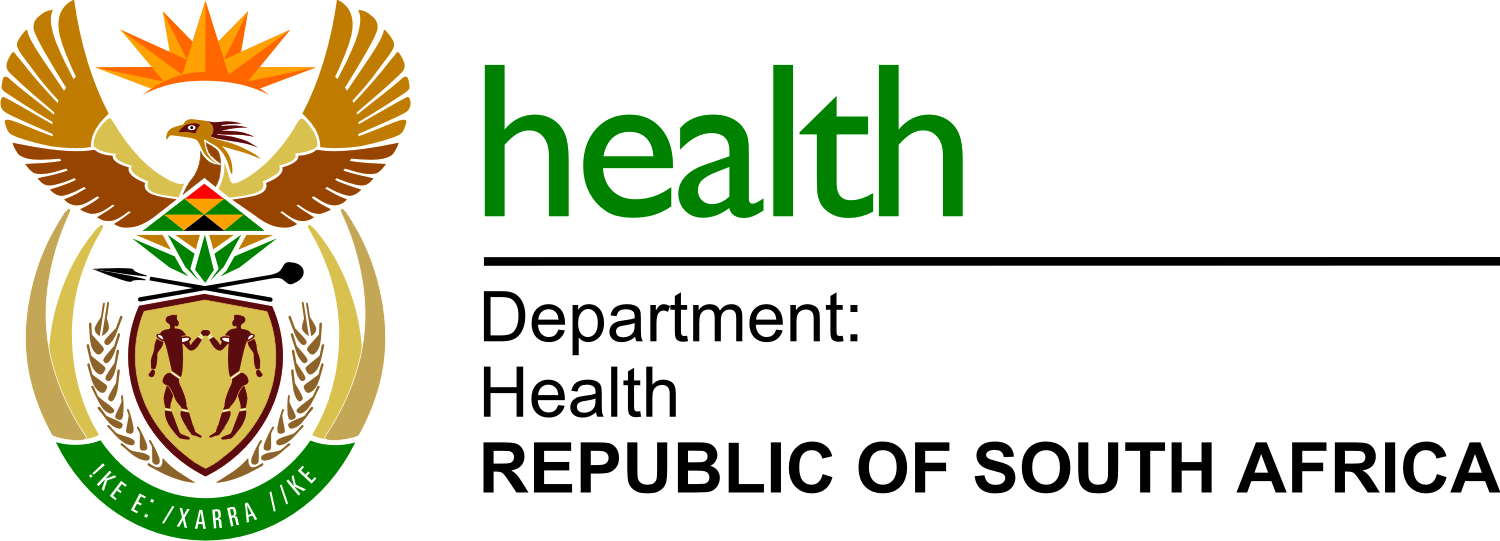 NDOH 04/2022-2023: APPOINTMENT OF A SERVICE PROVIDER FOR THE SUPPLY AND DELIVERY OF DDT WETTABLE POWDER FOR A PERIOD OF THREE (03) YEARS.List of bidders1.COOPERS ENVIRONMENTAL SCIENCE (PTY) LTD